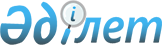 О внесении изменения в приказ Министра сельского хозяйства Республики Казахстан от 23 января 2015 года № 7-1/37 "Об утверждении Правил присвоения учетных номеров объектам производства, осуществляющим выращивание животных, заготовку (убой), хранение, переработку и реализацию животных, продукции и сырья животного происхождения, а также организациям по производству, хранению и реализации ветеринарных препаратов, кормов и кормовых добавок"Приказ Министра сельского хозяйства Республики Казахстан от 27 февраля 2024 года № 77. Зарегистрирован в Министерстве юстиции Республики Казахстан 1 марта 2024 года № 34097
      ПРИКАЗЫВАЮ:
      1. Внести в приказ Министра сельского хозяйства Республики Казахстан от 23 января 2015 года № 7-1/37 "Об утверждении Правил присвоения учетных номеров объектам производства, осуществляющим выращивание животных, заготовку (убой), хранение, переработку и реализацию животных, продукции и сырья животного происхождения, а также организациям по производству, хранению и реализации ветеринарных препаратов, кормов и кормовых добавок" (зарегистрирован в Реестре государственной регистрации нормативных правовых актов под № 10466) следующее изменение:
      в Правилах присвоения учетных номеров объектам производства, осуществляющим выращивание животных, заготовку (убой), хранение, переработку и реализацию животных, продукции и сырья животного происхождения, а также организациям по производству, хранению и реализации ветеринарных препаратов, кормов и кормовых добавок, утвержденных указанным приказом:
      приложение 7 к указанным Правилам изложить в новой редакции согласно приложению к настоящему приказу.
      2. Комитету ветеринарного контроля и надзора Министерства сельского хозяйства Республики Казахстан в установленном законодательством порядке обеспечить:
      1) государственную регистрацию настоящего приказа в Министерстве юстиции Республики Казахстан;
      2) размещение настоящего приказа на интернет-ресурсе Министерства сельского хозяйства Республики Казахстан после его официального опубликования.
      3. Контроль за исполнением настоящего приказа возложить на курирующего вице-министра сельского хозяйства Республики Казахстан.
      4. Настоящий приказ вводится в действие по истечении десяти календарных дней после дня его первого официального опубликования.
      "СОГЛАСОВАН"Министерство национальной экономикиРеспублики Казахстан
      "СОГЛАСОВАН"Министерство цифрового развития, инновацийи аэрокосмической промышленностиРеспублики Казахстан Литерный код для присвоения учетных номеров объектам производства
      Примечание:Учетный номер состоит из символов и имеет следующую структуру:первый символ – код страны – KZ;второй символ – литерный код области (города республиканского значения, столицы);третьи символ – порядковый номер района (города областного значения);четвертый символ – код вида деятельности объекта производства;пятый символ – порядковый номер объекта производства;шестой символ – Е (для экспортеров), І (для импортеров);Пример: KZ C.01/G1-0001/E; Пример: KZ C.01/G1-0001/I;KZ – код страны;С – литерный код области (города республиканского значения, столицы);01 – код (порядковый номер) района (города областного значения);G1 – вид деятельности объекта производства;0001 – порядковый номер объекта производства;Е – экспортер;I – импортер.
					© 2012. РГП на ПХВ «Институт законодательства и правовой информации Республики Казахстан» Министерства юстиции Республики Казахстан
				
      Министр сельского хозяйстваРеспублики Казахстан

А. Сапаров
Приложение к приказу
Министр сельского хозяйства
Республики Казахстан
от 27 февраля 2024 года № 77Приложение 7
к Правилам присвоения учетных
номеров объектам производства,
осуществляющим выращивание
животных, заготовку (убой),
хранение, переработку и реализацию
животных, продукции и сырья
животного происхождения,
а также организациям
по производству, хранению
и реализации ветеринарных
препаратов, кормов
и кормовых добавок
№ п/п
Код
Наименование
1
2
3
1.
KZ
Республика Казахстан
2.
С
Акмолинская область
3.
01
Аккольский район
4.
02
Аршалынский район
5.
03
Астраханский район
6.
04
Атбасарский район
7.
05
Буландынский район
8.
06
город Кокшетау
9.
07
город Степногорск
10.
08
Егиндыкольский район
11.
09
район Биржан сал
12.
10
Ерейментауский район
13.
11
Есильский район
14.
12
Жаксынский район
15.
13
Жаркаинский район
16.
14
Зерендинский район
17.
15
Коргалжинский район
18.
16
Сандыктауский район
19.
17
Целиноградский район
20.
18
Шортандинский район
21.
19
Щучинский район
22.
20
город Косшы
23.
В
Алматинская область
24.
01
Балхашский район
25.
02
Енбекшиказахский район
26.
03
Жамбылский район
27.
04
Илийский район
28.
05
Карасайский район
29.
06
Райымбекский район
30.
07
Талгарский район
31.
08
Уйгурский район
32.
09
город Қонаев
33.
10
Кегенский район
34.
11
город Алатау
35.
J
область Жетісу
36.
01
город Талдыкорган
37.
02
город Текели
38.
03
Аксуский район
39.
04
Алакольский район
40.
05
Ескельдинский район
41.
06
Каратальский район
42.
07
Кербулакский район
43.
08
Коксуский район
44.
09
Панфиловский район
45.
10
Сарканский район
46.
D
Актюбинская область
47.
01
Айтекебийский район
48.
02
Алгинский район
49.
03
Байганинский район
50.
04
город Актобе
51.
05
Иргизский район
52.
06
Каргалинский район
53.
07
Мартукский район
54.
08
Мугалжарский район
55.
09
Темирский район
56.
10
Уилский район
57.
11
Хобдинский район
58.
12
Хромтауский район
59.
13
Шалкарский район
60.
E
Атырауская область
61.
01
город Атырау
62.
02
Жылыойский район
63.
03
Индерский район
64.
04
Исатайский район
65.
05
Кзылкогинский район
66.
06
Курмангазинский район
67.
07
Макатский район
68.
08
Махамбетский район
69.
F
Восточно-Казахстанская область
70.
01
город Усть-Каменогорск
71.
02
город Алтай
72.
03
город Риддер
73.
04
Глубоковский район
74.
05
Зайсанский район
75.
06
район Алтай
76.
07
Катон-Карагайский район
77.
08
Курчумский район
78.
09
район Самар
79.
10
Тарбагатайский район
80.
11
Уланский район
81.
12
Шемонаихинский район
82.
13
район Үлкен Нарын
83.
14
район Марқакөл
84.
Q
область Абай
85.
01
город Семей
86.
02
город Курчатов
87.
03
город Аягоз
88.
04
район Ақсуат
89.
05
Абайский район
90.
06
Аягозский район
91.
07
Бескарагайский район
92.
08
Бородулихинский район
93.
09
Жарминский район
94.
10
Кокпектинский район
95.
11
Урджарский район
96.
12
район Мақаншы
97.
13
район Жаңасемей
98.
Н
Жамбылская область
99.
01
Байзакский район
100.
02
Жамбылский район
101.
03
Жуалынский район
102.
04
Кордайский район
103.
05
Меркенский район
104.
06
Мойынкумский район
105.
07
район Турара Рыскулова
106.
08
Сарысуский район
107.
09
Таласский район
108.
10
Шуский район
109.
11
город Тараз
110.
L
Западно-Казахстанская область
111.
01
Акжаикский район
112.
02
Бокейординский район
113.
03
Бурлинский район
114.
04
Джангалинский район
115.
05
Жанибекский район
116.
06
Зеленовский район
117.
07
Казталовский район
118.
08
Каратобинский район
119.
09
Сырымский район
120.
10
Таскалинский район
121.
11
Теректинский район
122.
12
Чингирлауский район
123.
13
город Уральск
124.
Р
Костанайская область
125.
01
Алтынсаринский район
126.
02
Амангельдинский район
127.
03
Аулиекольский район
128.
04
Денисовский район
129.
05
Джангельдинский район
130.
06
Житикаринский район
131.
07
Камыстинский район
132.
08
Карабалыкский район
133.
09
Карасуский район
134.
10
Костанайский район
135.
11
Мендыкаринский район
136.
12
Наурзумский район
137.
13
Сарыкольский район
138.
14
район Беймбета Майлина
139.
15
Узункольский район
140.
16
Федоровский район
141.
17
город Костанай
142.
18
город Аркалык
143.
19
город Лисаковск
144.
20
город Рудный
145.
М
Карагандинская область
146.
01
Абайский район
147.
02
Актогайский район
148.
03
Бухар-Жырауский район
149.
04
Каркаралинский район
150.
05
Нуринский район
151.
06
Осакаровский район
152.
07
Шетский район
153.
08
город Караганда
154.
09
город Балхаш
155.
10
город Приозерск
156.
11
город Сарань
157.
12
город Темиртау
158.
13
город Шахтинск
159.
U
область Ұлытау
160.
01
город Жезказган
161.
02
Жанааркинский район
162.
03
Улытауский район
163.
04
город Каражал
164.
05
город Сатпаев
165.
N
Кызылординская область
166.
01
Аральский район
167.
02
Казалинский район
168.
03
Кармакшинский район
169.
04
Жалагашский район
170.
05
Сырдарьинский район
171.
06
Чиилийский район
172.
07
Жанакорганский район
173.
08
город Кызылорда
174.
09
город Байконыр
175.
R
Мангистауская область
176.
01
Бейнеуский район
177.
02
Каракиянский район
178.
03
Мангистауский район
179.
04
Тупкараганский район
180.
05
город Актау
181.
06
город Жанаозен
182.
07
Мунайлинский район
183.
S
Павлодарская область
184.
01
город Павлодар
185.
02
город Аксу
186.
03
город Экибастуз
187.
04
Актогайский район
188.
05
Баянаульский район
189.
06
Железинский район
190.
07
Иртышский район
191.
08
район Тереңкөл
192.
09
район Аққулы
193.
10
Майский район
194.
11
Павлодарский район
195.
12
Успенский район
196.
13
Щербактинский район
197.
T
Северо-Казахстанская область
198.
01
Айыртауский район
199.
02
Акжарский район
200.
03
Аккайынский район
201.
04
Есильский район
202.
05
Жамбылский район
203.
06
район Магжана Жумабаева
204.
07
Кызылжарский район
205.
08
Мамлютский район
206.
09
район имени Габита Мусрепова
207.
10
Тайыншинский район
208.
11
Тимирязевский район
209.
12
Уалихановский район
210.
13
район Шал акына
211.
14
город Петропавловск
212.
X
Туркестанская область
213.
01
Арысский район
214.
02
Байдибекский район
215.
03
Казыгуртский район
216.
04
Мактааральский район
217.
05
Ордабасынский район
218.
06
Отырарский район
219.
07
Сайрамский район
220.
08
Сарыагашский район
221.
09
Созакский район
222.
10
Толебийский район
223.
11
Тюлькубасский район
224.
12
Шардаринский район
225.
13
город Арысь
226.
14
город Туркестан
227.
15
город Кентау
228.
16
Жетисайский район
229.
17
Келесский район
230.
18
район Сауран
231.
А
город Алматы
232.
01
Алатауский район
233.
02
Алмалинский район
234.
03
Ауэзовский район
235.
04
Бостандыкский район
236.
05
Жетысуский район
237.
06
Медеуский район
238.
07
Турксибский район
239.
08
Наурызбай район
240.
Z
город Астана
241.
01
Алматинский район
242.
02
Есильский район
243.
03
Сарыаркинский район
244.
04
Байконурский район
245.
05
район Нұра
246.
Y
город Шымкент
247.
01
Абайский район
248.
02
Аль-Фарабийский район
249.
03
Енбекшинский район
250.
04
Каратауский район
251.
05
район Тұран